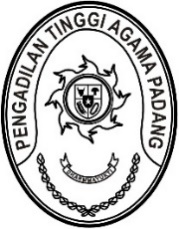 Nomor : W3-A/    /HK.05/5/2023	                                 Padang, 15 Mei 2023Lamp	 :  - Hal	 : Penerimaan dan Registrasi Perkara 	   Banding Nomor 28/Pdt.G/2023/PTA.PdgKepada    Yth. Ketua Pengadilan Agama PadangAssalamu’alaikum Wr.Wb.Dengan ini kami beritahukan kepada Saudara bahwa berkas yang dimohonkan banding oleh Saudara:Riri Krisnayanti binti Djohar Sanin. BA sebagai Pembanding L a w a nFerdy Arminius bin H. Arminius Firmansyah sebagai TerbandingTerhadap Putusan Pengadilan Agama Padang Nomor 39/Pdt.G/2023/PA.Pdg tanggal 13 April 2023 yang Saudara kirimkan dengan surat pengantar Nomor W3-A1/1571/Hk.05/V/2023 tanggal 11 Mei 2023 telah kami terima dan telah didaftarkan dalam Buku Register Banding Pengadilan Tinggi Agama Padang, Nomor 28/Pdt.G/2023/PTA.Pdg tanggal 15 Mei 2023.Demikian disampaikan untuk dimaklumi sebagaimana mestinya.                  WassalamPanitera,Drs. SyafruddinTembusan:Sdr. Riri Krisnayanti binti Djohar Sanin. BA sebagai Pembanding;Sdr. Nurul Ilmi, S.H. sebagai Kuasa Terbanding;c.q. Pengadilan Agama Padang.